Publicado en Donostia el 18/01/2024 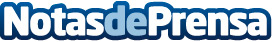 Consejos para el cuidado de las manos de los tamborreros con motivo del Día de San SebastiánEl experto en traumatología de la mano y muñeca de Policlínica Gipuzkoa, Samuel Pajares, recomienda a los tamborreros que "para prevenir lesiones hagan ejercicios de fortalecimiento de la muñeca"Datos de contacto:Joseba LoyartePoliclínica Gipuzkoa654 096 991Nota de prensa publicada en: https://www.notasdeprensa.es/consejos-para-el-cuidado-de-las-manos-de-los Categorias: País Vasco Fisioterapia Celebraciones Otros Servicios Servicios médicos http://www.notasdeprensa.es